Математика, 11 класс1 вариантИнструкция по выполнению работыРабота состоит из двух частей, включающих в себя 15 заданий. Часть 1 содержит 8 заданий  базового  уровня  сложности.  Часть  2  содержит  7  заданий  повышенного   уровня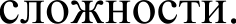 Ответом в заданиях 1 — 12 является целое число, десятичная дробь или последовательность цифр. Запишите ответ в отведенное для него место на листе с заданиями. При выполнении заданий 13 — 15 требуется записать полное решение и ответ.При выполнении работы нельзя пользоваться учебниками, рабочими тетрадями, справочниками, калькулятором.Выполнять задания можно в любом порядке. Советуем вам для экономии времени пропускать задание, которое не удается выполнить сразу, и переходить к следующему. Если после выполнения всей работы у вас останется время, можно будет вернуться к пропущенным заданиям. Постарайтесь выполнить как можно больше заданий и набрать наибольшее количество баллов. Баллы, полученные вами за выполненные задания, суммируются.Желаем успеха.!Часть 1Шариковая ручка стоит 4U рублей. Какое наибольшее число TilKИX руіек можно будет hЈПить  на 5UU рублей  после  повышения  цены  на 15'».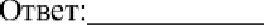 Найдите значение выражения let, 256 — let, ti,5tRвeт: 	Найдите корень  уравнения	14 — 2 г = ,tRвeт: 	пакетики с  •tерныьт и  зеленые  •taeм, в 9 раз больше, чеьl с зеленыхт. Найдите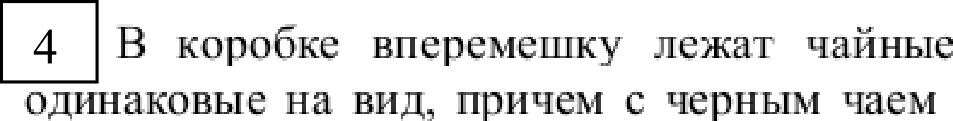 вероятность того, что случайно выб ранный из коробки пакетик окажется пакетикоьт сзеленыьl чаеьт. tRвeт: 	5.   На рисунке жирными точ ками показано суточное количество осадков, выпадавших в Мурманске с 7 по 22 ноября 1995 года. По горизонтали указываются числа иесяца, по вертикали — количество осадков, выпавших в соответствующий день, в ииллиметрах. Для наглядности жирные точки на рисунке соединены линией. Определите по рисунку, сколько дней из даиного периода выпадало нас более 0,5 миллиметров осадков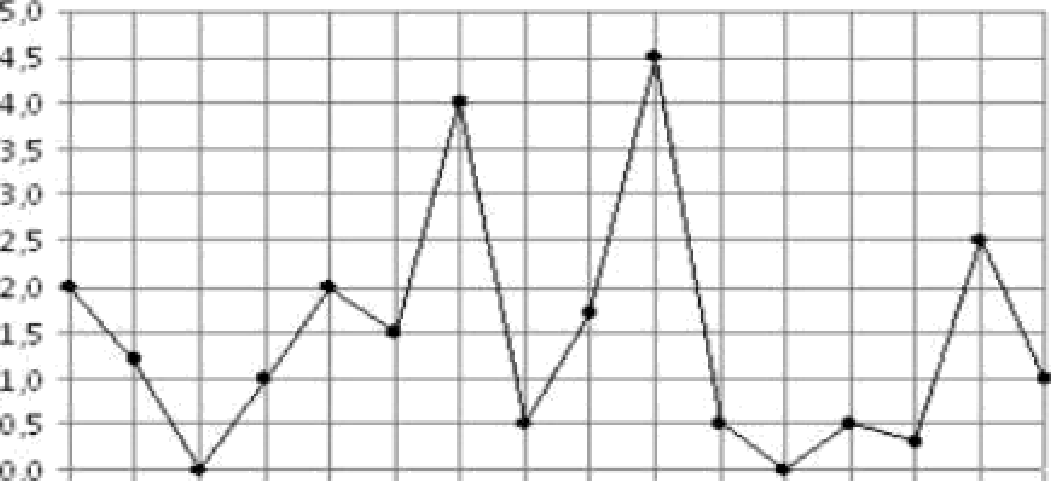 €lтвет:  	На рисунке изображены график функции и касательные, проведенные к нему в точках с абсциссами .#, D, G, D.  В правои столбце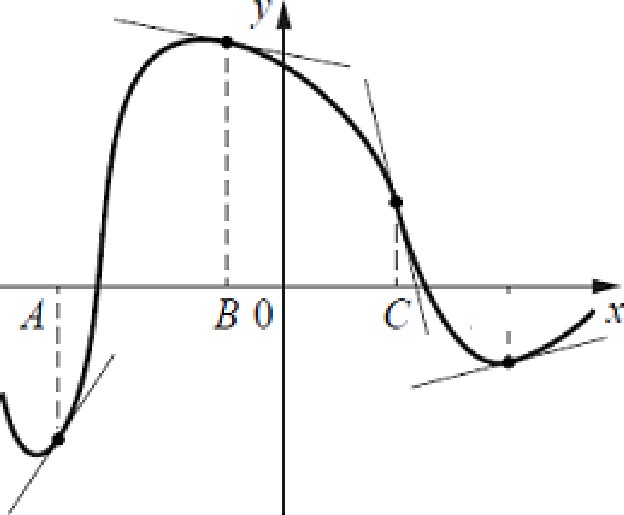 укaзa ны значения производной функции в точках .4, D, С’, D. Пользуюсь графиком, поставьте в соответствие каждой точке значение  производной  функции в ней.В таблице под каждой буквой, соответствующейвеличине, Скажите номер её возможного значения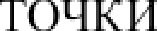 А) .4Ъ ) D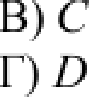 Ответ:  	ЗНАЧЕ НИЯ ПРОИ ЗВОДНОЙ І) — 42) U,23) — 0,24) 1,6В треугольнике  .4DL’ проведена  медиана Dvd и на стороне .4D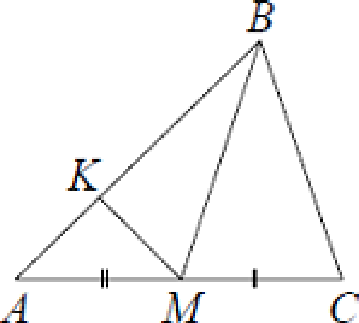 ВЗЯЛИ ТО'IК	THК,  'ITO     ,4N -	.4Л .     ЇЛOЩ БДb Т[Ie\  ГОЛbНИКН .dравна  8. Найдите  площадь  треугольника .4DC’.Ответ:  	Найдите объем правильной четырехугольной пирамиды,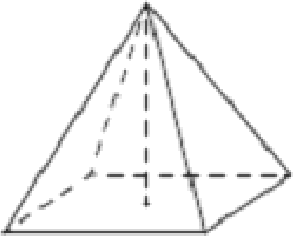 СТО[lOHH  ОС Н OBilНИЯ   которой  равна 6, а боковое ребро равно	4.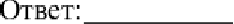 Часть 2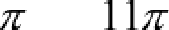 9    Найдите значение выражения       10      cos  — CDS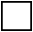 3	6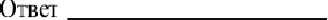 В боковой стенке віясокого іцілиндрпческого бака у самого дна закреплеп кран. После его открытия вод0 начинаег вытекать      из      бака,      при      этом      высога      столба      воды      в      нем,      выраженная      в      метрах,      меняется    позакону Н(I) —— Н —   2gH  kt + g—k ’I’  ,  где t —  вреия в секундах,  прошедш ее с мDиента открытия  крана,  Нв=20 м  —2начальная выспіа столба воды, k=1/100 — оіпошение площадей поперечпых сечепий крапа и бака, а g — ускорение своsодного падеішя (считаите 10 м/с°). Через сколько секунд после открытия крана в баке останется четверть первоначального обьема  воды?Ответ   	Моторная лодка в I I :00 вышла из пунхта А в пункт В, расположенніяи в IS км от А. Пробыв в пункте В 1 час 20 мипут, лодка отправилась пазад п вернулась в пункт А в 15:00 того же дня. Определите (в км/ч) скорость лечения реки, если пзвестпо, что сФственная скорость лодки равна 12 км/ч.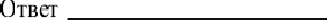 Найдите наииеньшее значение функции  у —— log,(x2 + 14х + 85) + 6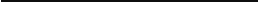 а)  Реііште  уравнение 2 SiR’	+ Ј	-	COSЈ .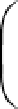 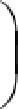 26) Найдите все корни этого уравнешія, принадлежащие отрезку [ 3,5a; 2тВ правильной треугDЛьной iuipaм цде ЗЛBC сторона сс новьяня AB равна 12, а  боішвое  ребро  Ш  равно  13. Точки М и N— середине рёбер SA и SB с:оогвшаzвенно. Плос квсть іт содержит прямую MN и перпендикулярпа плос кости осповашія  пирамиды.а) Докажите, что плоскость іт делит медиану CC основания в отношении 5 : 1, считая от точіпі С.6) Найдите плоіиадь иноГDугольника, являющегося сеченпеи пирамиды SABC пяоскосж ю а.Решите неравенство	logq ,(А + 4) - log „, (6 — х)	0АБВГ